Защита растенийВолкова, Г. В. Распространение Pyrenophora teres на посевах ячменя в Северо-кавказском регионе / Волкова Г. В., И. Л. Астапчук / Зерновое хоз-во России. – 2019. – № 2. – С. 63–68.Воробьева, Т. Н. Влияние супрессивности почвы ампелоценозов на детоксикацию тебуконазола / Воробьева Т. Н., М. Е. Подгорная, А. С. Белков // Плодоводство и виноградарство юга России. – 2019. – № 57 (3). – С. 125-137.Органические фунгициды системного действия более двух десятилетий применяются на виноградниках в борьбе с грибными заболеваниями, что привело к загрязненности почвы обрабатываемых насаждений. В процессе изучения их деградации обнаруживались токсичные соединения, длительно сохраняющиеся в почве агроугодий, снижающие показатели ее супрессивности. Органические фунгициды системного действия триазольной группы (фалькон, универсал, колосаль, колосаль про) объединяет наличие в их составе действующего вещества тебуконазола, отличающегося длительностью и стабильностью сохранения в почве обрабатываемых насаждений винограда. Это диктует необходимость повышения супрессивности почвы, влияющей на детоксикацию токсичных включений. Изучение влияния супрессивности почвы, обогащенной биоудобрением из отходов виноделия на детоксикацию тебуконазола - цель данной работы. Остатки тебуконазола в почве определяли по общепринятым методикам на газовом хроматографе «Цвет 500М». Установлено, что обработки виноградников против грибных болезней фунгицидами системного действия триазольной группы приводят к загрязнению почвы тебуконазолом.Жаркова, С. В. Влияние биофунгицида на устойчивость гороха посевного к аскохитозу в условиях лесостепи Алтайского Приобья / С. В. Жаркова, О. В. Манылова // Вестн. Алтайского гос. аграр. ун-та. – 2018. – № 9. – С. 44–48.Зависимость засорённости посевов культур зернопарового севооборота от систем основной обработки почвы, уровня минерального питания и гербицидов / В. А. Воронцов [и др.] // Вестн. Мичуринского гос. аграр. ун-та. – 2019. – № 1. – С. 6–10.Куркина, Ю. Н. Некоторые особенности штаммов грибов, вызывающих пятнистости плодов яблони / Ю. Н. Куркина, Ю. В. Гущина // Междунар. науч. с.-х. журн. – 2019. – № 1. – С. 50–53. Орынбаев, А. Т. Биологическая эффективность различных препаратов против семенной инфекции сосудистого бактериоза капусты / А. Т. Орынбаев, Ф. С. У. Джалилов, С. Н. Масленникова // Овощи России. – 2019. – № 2. – С. 88–91.Оценка эффективности ловушек насекомых различных конструкции для фитосанитарного мониторинга / O. Ю. Кремнева [и др.] / Зерновое хоз-во России. – 2019. – № 1. – С. 52–55.Пространственная динамика видового состава сорных растений в агрофитоценозах агроклиматических районов на территории Липецкой области / Н. Н. Лунева [и др.] // Вестн. Мичуринского гос. аграр. ун-та. – 2019.– № 1. – С. 19–23.Симбаева, Е. Г. Засоренность посевов и урожайность сельскохозяйственных культур в СПК "Емуртлинский" / Е. Г. Симбаева, Р. Н. Симбаев, В. В. Рзаева // Вестн. Мичуринского гос. аграр. ун-та. – 2019. – № 1. – С. 67–70.Фотев, Ю. В. Грибные заболевания спаржевой вигны на юге Западной Сибири / Ю. В. Фотев, О. А. Казакова // Овощи России. – 2019. – № 2. – С. 97–105.Фетюхин, И. В. Интегрированная защита озимой пшеницы от сорняков / И. В. Фетюхин, А. А. Баранов / Зерновое хоз-во России. – 2019. – № 1. – С. 6–9.Физиологическая специализация возбудителя бурой ржавчины пшеницы в Красноярском крае / Л. В. Мешкова [и др.] // Вестн. Красноярского гос. аграр ун-та. – 2019. – № 1. – С. 29–36.Фомин, Д. С. Идентификация борщевика сосновского (Heracleum sosnowskyi manden) по данным дистанционного зондирования земли в Среднем Предуралье / Д. С. Фомин, А. Н. Чащин // Известия Оренбургского гос. аграр. ун-та. – 2019. – № 1. – С. 68–70.Характеристика вирулентности возбудителя бурой ржавчины на сортах озимой твердой пшеницы в условиях Ростовской области / Е. Л. Шайдаюк [и др.]. / Зерновое хоз-во России. – 2019. – № 1. – С. 56–61.Составитель: Л.М. Бабанина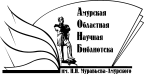 «Амурская областная научная библиотека имени Н.Н. Муравьева-АмурскогоОтдел библиографии и электронных ресурсов